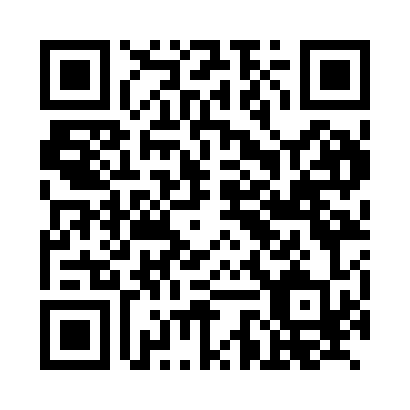 Prayer times for Triebes, GermanyWed 1 May 2024 - Fri 31 May 2024High Latitude Method: Angle Based RulePrayer Calculation Method: Muslim World LeagueAsar Calculation Method: ShafiPrayer times provided by https://www.salahtimes.comDateDayFajrSunriseDhuhrAsrMaghribIsha1Wed3:215:461:095:118:3310:472Thu3:185:441:095:128:3510:503Fri3:155:421:095:128:3610:534Sat3:115:401:095:138:3810:565Sun3:085:381:095:148:4010:596Mon3:055:371:095:148:4111:027Tue3:015:351:085:158:4311:058Wed2:585:331:085:158:4411:089Thu2:545:321:085:168:4611:1110Fri2:535:301:085:178:4711:1411Sat2:535:291:085:178:4911:1612Sun2:525:271:085:188:5011:1713Mon2:515:261:085:188:5211:1714Tue2:515:241:085:198:5311:1815Wed2:505:231:085:208:5511:1916Thu2:505:211:085:208:5611:1917Fri2:495:201:085:218:5711:2018Sat2:495:191:085:218:5911:2019Sun2:485:171:085:229:0011:2120Mon2:485:161:085:229:0211:2221Tue2:475:151:095:239:0311:2222Wed2:475:141:095:239:0411:2323Thu2:465:131:095:249:0511:2324Fri2:465:111:095:249:0711:2425Sat2:465:101:095:259:0811:2526Sun2:455:091:095:259:0911:2527Mon2:455:081:095:269:1011:2628Tue2:455:071:095:269:1211:2629Wed2:445:071:095:279:1311:2730Thu2:445:061:105:279:1411:2831Fri2:445:051:105:289:1511:28